ČETRTEK, 14. 5. 2020Poglej, kaj imaš pripravljeno za danes. Upam, da ti bo dobro šlo.SLOVENŠČINA(2 uri)V berilu na strani 42 te čaka nova zgodba, ki jo je napisala Ela Peroci, Moj dežnik je lahko balon. Preberi odlomek. Tvoja naloga pa je, da v zvezek napišeš naslov in list preložiš navpično na polovico (lahko potegneš tudi črto). Na levo stran lista prepiši povedi, ki so jih izrekli odrasli, na desno stran pa napiši, kaj vse je počela Jelka, da odraslih ne bi slišala.Na spodnji povezavi pa lahko prisluhneš celotni zgodbi. https://www.youtube.com/watch?v=PYjNQTgIppQ&t=205sMATEMATIKAPošiljam ti rešitve preverjanja. Prosim preglej si naloge in popravi napake. V karirasti zvezek napiši poprava in pravilno reši naloge, ki si jih imel/a mogoče narobe.  Če kakšne naloge nisi razumel/a mi piši ali me pokliči.*Spodaj ti prilagam še rešitve nalog iz delovnega zvezka.GLASBENA UMETNOSTNa spodnji povezavi si poglej še obrazloženo  predstavitev  ORKESTRA.https://www.youtube.com/watch?v=TvRN8x-3sqgANALIZA PREVERJANJA1. Izračunaj, saj znaš!5  x 9 = 45                                 7 x  6   = 42                                        6 x 0 =07 x  4  = 28                                2x   9  = 18                                         7  x 5 =358 x  7  = 56                               10x   8  =80                                         3  x 8 =243 x  6  = 18                                8 x  9  = 72                                          4 x  9 =36  2. Izpiši ali obkroži večkratnike števila 7 z zeleno barvo, večkratnike števila 4 pa z modro barvo. 24             16                    15                 70                 49                21          25                                                                71                 14               36                     18             42       27                32         7              31                   6                      28                56                 22                   3. Izpiši ali pobarvaj polja s sodimi števili, ki so večja od 35 in manjša od 42 !Na črto ali v zvezek  pa vpiši liha števila, ki imajo enako število enic in desetic med 1 in 100.11,  33,  55,  77, 99                                       4.  Pri športni vzgoji so se učenci razdelili v 5 skupin po 7 učencev, ostalo je še 6 učencev. Koliko je vseh učencev v telovadnici?                                                Reševanje: 5 x 7 + 6= 35 + 6 = 41Odgovor: V telovadnici je 41 učencev.5. Izračunaj, ker znaš!36 :  9   =  4                         10 x __4_ =  40                      7 x 5  = 352 x  _9 = 18                    45  : 9 = 5                               56  : 7  =8__1_ x 3 =   3                    45 : 5 =  9                           6 x __0_ = 081 : _9_ = 9                     40 :  5 =   8                            6  :  2 =  3                                                                                                                                               6.   V 8 vazah je po 7 narcis v vsaki. Koliko je vseh narcis?Račun: 8x7 =56                            Odgovor: Vseh narcis je 56.7.  Na balkonu stoji miza, okoli so 4 stoli, ob mizi stojita oče in mama, pod mizo pa se psiček igra z račko. Koliko nog je na balkonu?Reševanje: 4 + 4x4 + 2x2 + 1 x 4+ 1 x 2 = 30Odgovor: Na balkonu je 30 nog.                 8. Izpolni tabelo! Nariši jo v zvezek in reši.9.  Izračunaj!35 – 6  x 4 =   11                                               7 x 6  +   9 x 3  = 697 x  9   -   47 = 16                                             5  x  0  +  8  x 10 =8010. Na avtobusu se je peljalo 6 moških, 7 krat več žensk kot moških in 19 otrok manj kot žensk. Kaj lahko izračunaš?Imaš več možnosti. Dovolj je, če rešiš eno.Koliko žensk  je na avtobusu?R: 7 X 6 = 42      O: Na avtobusu je 42 žensk.Koliko je na avtobusu otrok?R: 42 – 19 = 23     O: N avtobusu  je 23 otrokKoliko je vseh ljudi na avtobusuR: 7 X 6 = 42       Na  avtobusu je 42 žensk.R: 6 + 6x7 = 6 + 42 = 48    Na avtobusu je 48 moških in ženskR: 42 – 19 = 23   Na avtobusu je 23 otrokVseh skupaj: 6 + 42 + 23 = 71O: Na avtobusu je 71 potnikov11. Ustrezno pobarvaj in odgovori. Tim je narisal 18 likov. Eno šestino je pobarval  rdeče, ostali so zeleni. Koliko likov je rdečih? 3Koliko likov je pobarval zeleno? 15Ali je zelenih likov več kot polovica? DAKoliko likov bi moral še pobarvati rdeče, da bi bila polovica likov rdečih? 6    12.  Števila  56, 7 in 8 uporabi v nalogi z besedilom. Zapiši nalogo, vprašanje, izračunaj nalogo in zapiši odgovor!   :Lahko zapišeš račun množenja ali deljenja.    Kadar sestavljaš nalogo za množenje moraš zapisati 7 krat več ali večje, pri deljenju pa 7 krat manj! 13. Spodnja ura kaže čas, ko je Tina v sredo začela brati knjigo. Brala je do 18.30. Naslednji dan je brala še 20 minut. V petek je brala pol ure. Koliko minut je brala v vseh treh dneh skupaj?Račun: 30min + 20min + 30min = 80min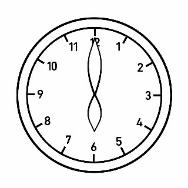 Odgovor: Tina je brala 80minut.Ali je v treh dneh brala več kot uro? Obkroži pravilen odgovor!  DA    NE                                                                                                                                    14. Pobarvaj ustrezen del celote		
    četrtino                      polovico                         osmino                         tretjinaPomembno je, da lik razdeliš na enake dele. Takšna razdelitev je najlažja. Pri vsakem pobarvaš en del.15. Z besedo in v obliki ulomka zapiši kolikšen del lika  je obarvan z vijolično.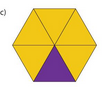 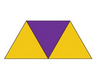 Šestina                                                                             tretjina 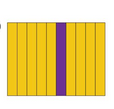 desetina*REŠITVE ZA NALOGE, KI SI JIH REŠEVAL/A V PONEDELJEK.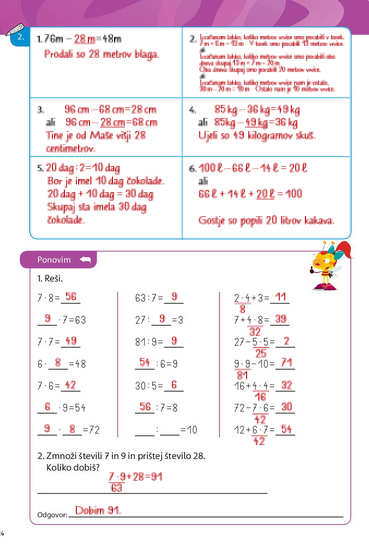 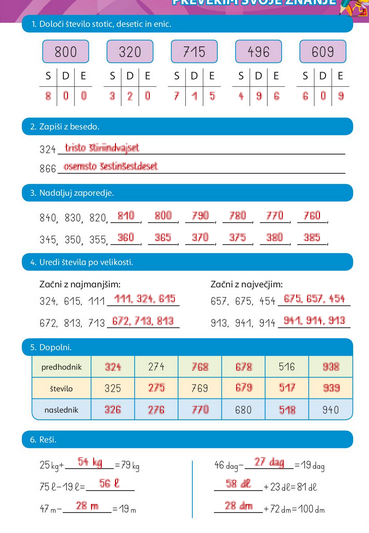 število6 krat večjeza 8 večje3 krat manjšeza 3 manjše63614239            54             17             3          63             18              11             1            0